Trauma-Informed Care Toolkit #1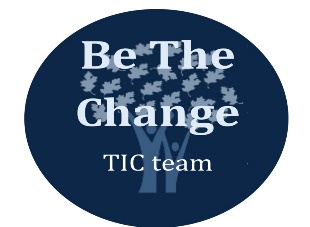 Introduction to TraumaThe purpose of this toolkit is to provide an overview of:What is trauma?What is secondary trauma?What is trauma-informed care (TIC)?Additional resourcesIf you have any questions, contact: tic@preferredbehavioral.orgWhat is trauma?“A single event, multiple events, or a set of circumstances that is experienced by an individual as physically and emotionally harmful or threatening that has lasting adverse effects on an individual’s physical, social, emotional, or spiritual well-being.”SAMHSA, 2012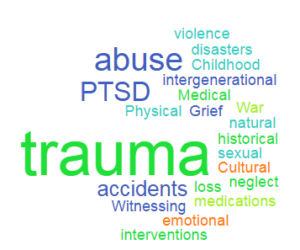 PBHG Staff Definition of Trauma:Any type of distressing event that results in an overwhelming amount of stress that exceeds one’s ability to cope, or integrate emotions involved with that experience.Types of TraumaAcute Trauma: One-time incident (i.e. car accident, rape)Complex: Occurs over time (i.e. abuse, domestic violence)Crossover Trauma: Event with lasting effects (i.e. Superstorm Sandy, illness)Vicarious Trauma*: Being affected by hearing about trauma (clinicians, translators, etc.)Secondary Trauma*: #4 with PTSD symptoms (flashbacks, fear, etc.)Compassion Fatigue*: Feeling numb/burnt out by caring for victims of trauma *Mental health employees are most susceptible to #4-6.An individual’s thoughts, feelings, and behaviors are filtered through their own experience and perspective.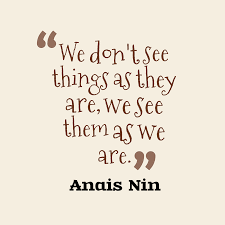 Trauma by Numbers:      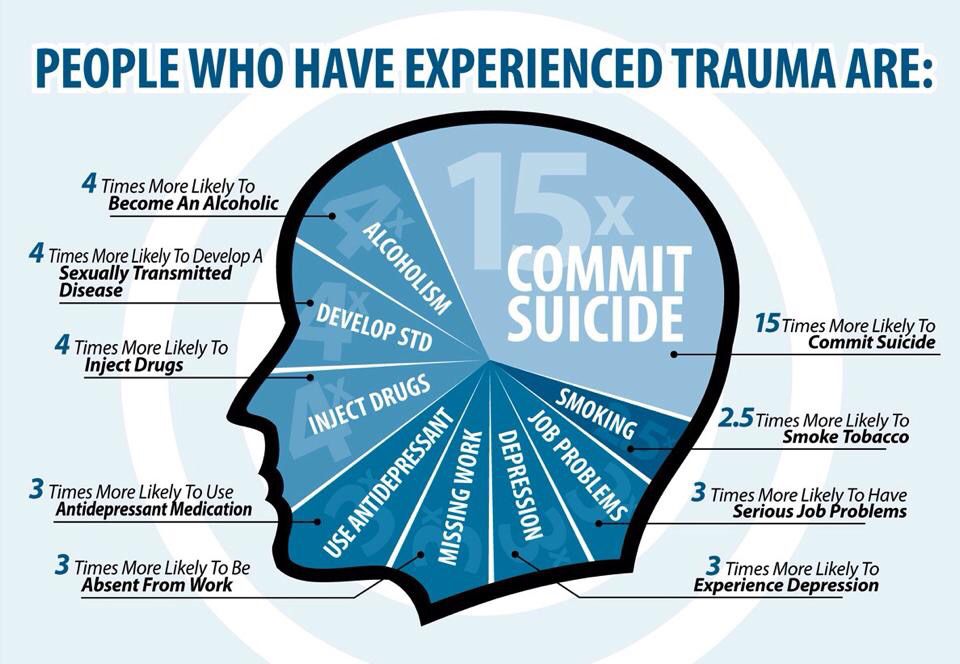 90% of persons with a mental healthdiagnosis have experienced a trauma.

It is estimated that 7 out of 10 Americanshave been exposed to trauma.
(Mueser et al, 2004, as cited in Unick, Bassuk, Richard, & Paquette, 2019; SAMHSA, 2014)What are ACEs?Adverse childhood experiences (ACEs) are stressful ortraumatic events, including abuse and neglect. 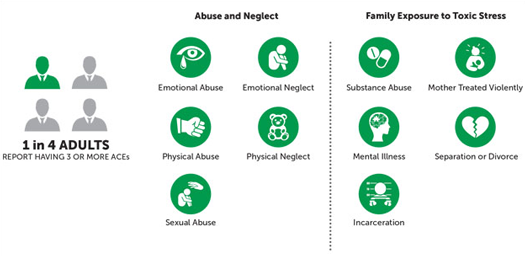 ACEs are strongly related to a wide range ofhealth problems including substance misuse.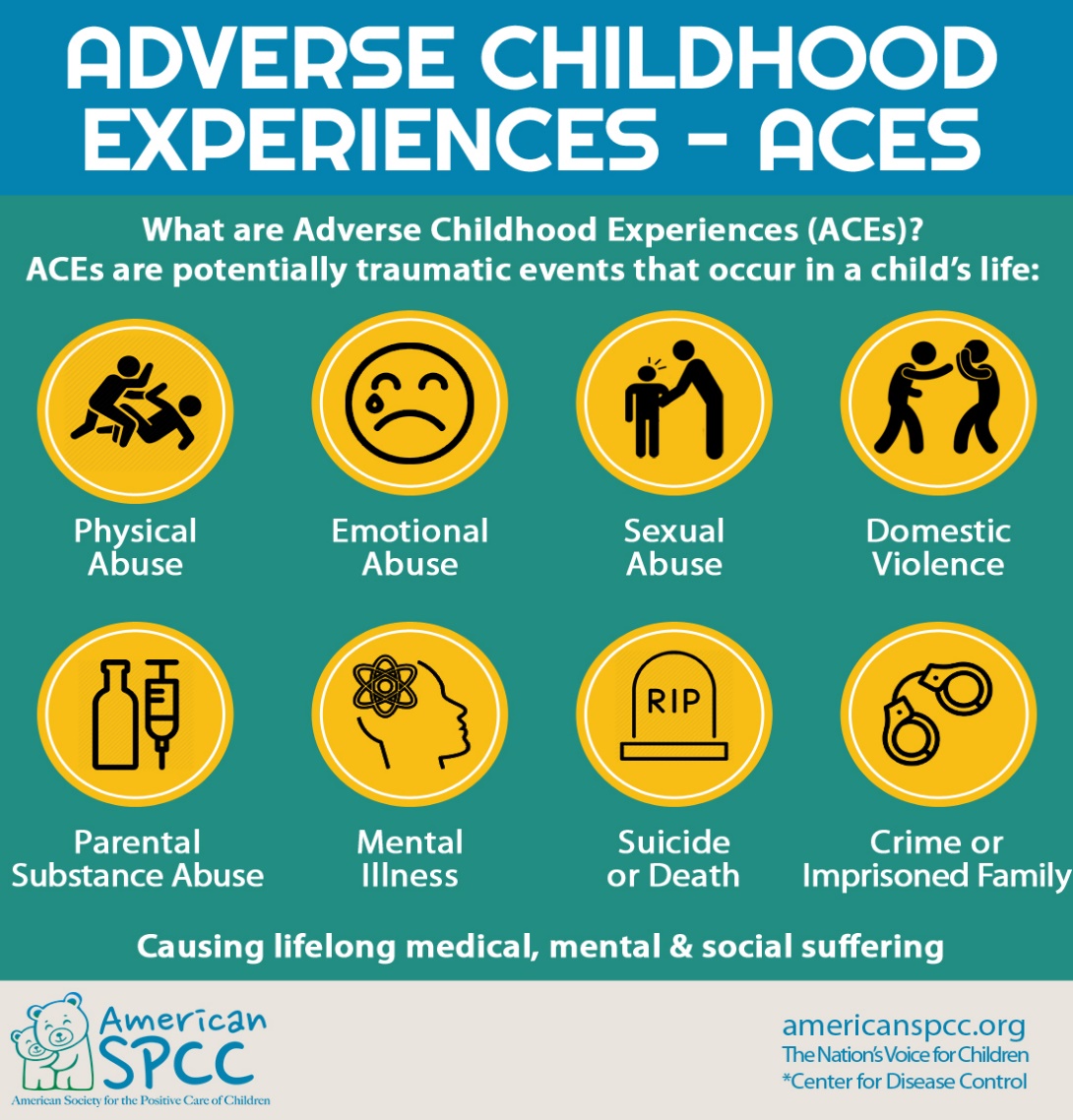 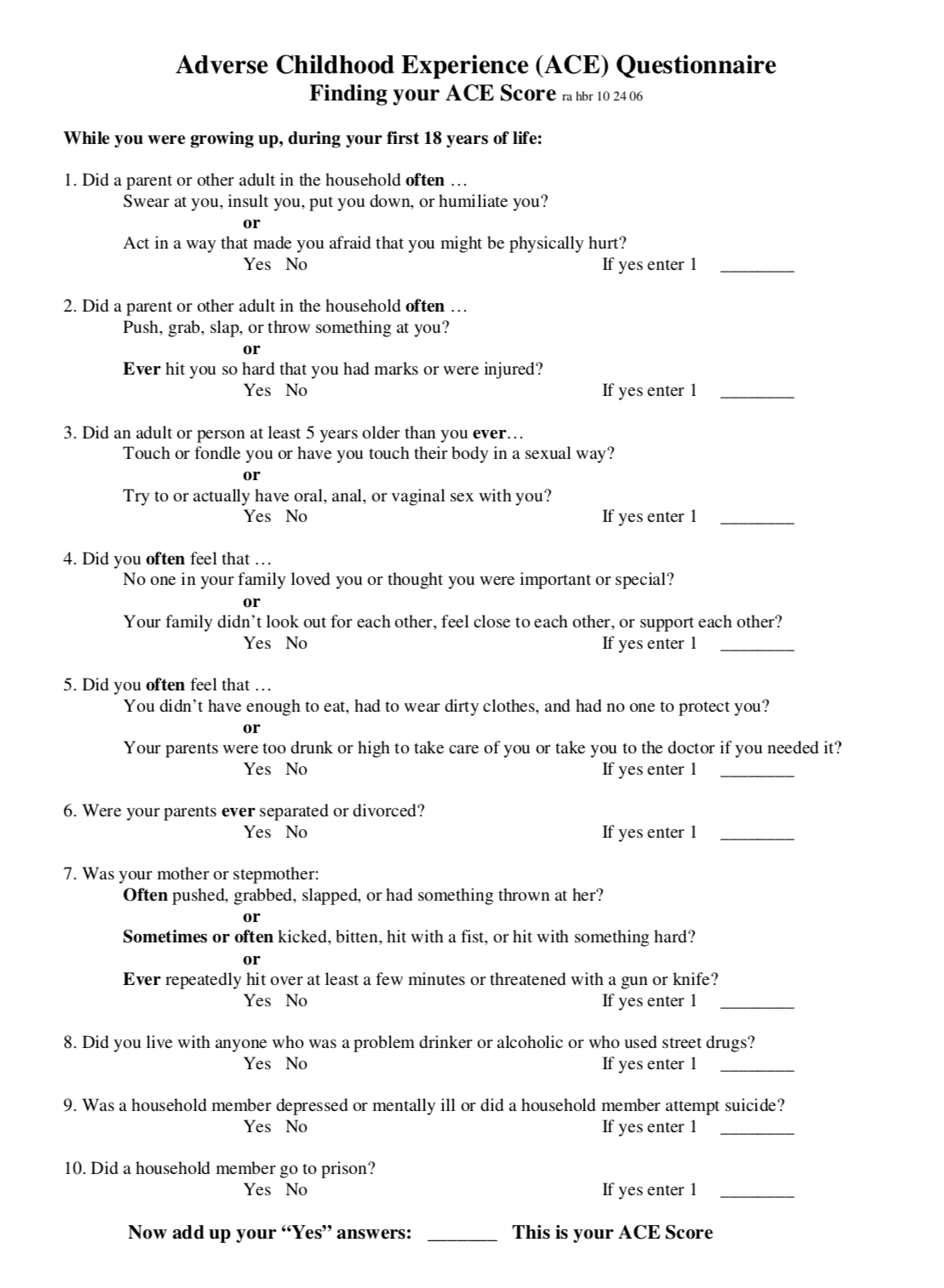 Know Your Score 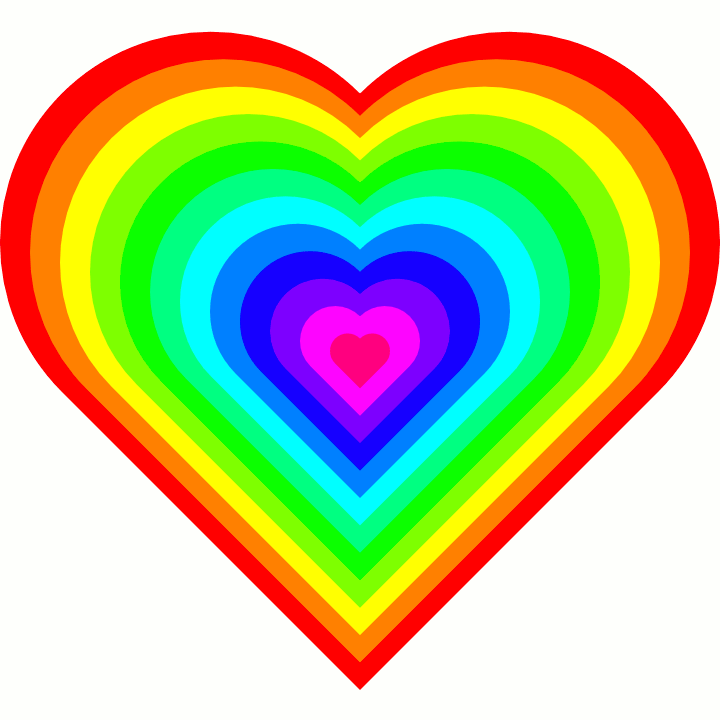 What is Trauma-Informed Care?A framework of thinking and acting, which is directed by understanding the profound neurological, biological, psychological, and social effects trauma has on an individual. 
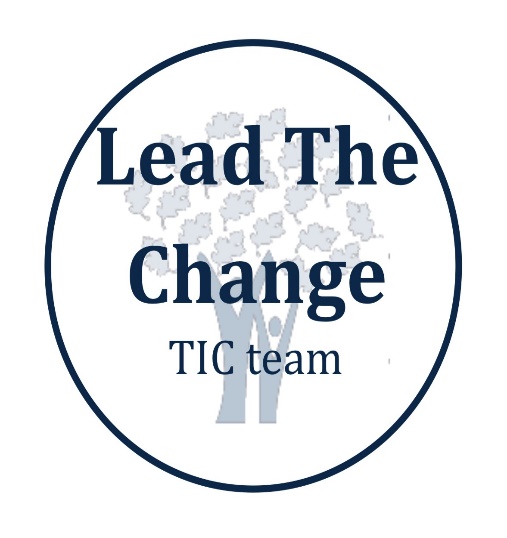 Creates an environment that emphasizes physical, psychological and emotional safety for clients AND staff.A Trauma-Informed approach views a person from a “what’s happened to you?” perspectivevs.“what’s wrong with you?”Trauma-Informed individuals use “I” statements when speaking and approach people with compassion.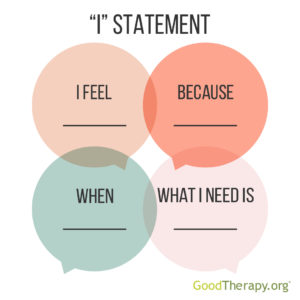 BenefitsCreating safer physical and emotional environments Reducing the possibility of re-traumatizationCreating environments that care for and support staffIncreasing the quality of servicesReducing the number and types of negative    encounters and eventsIncreasing client and family satisfactionIncreasing success and job satisfaction among staffPBHG TRAUMA-INFORMED DOMAINS(Toolkits)Trauma EducationSafety (Physical & Emotional)Health and WellnessTrainingOngoing Commitment to Trauma-Informed PhilosophyTRAUMA INFORMED CARE IS A PROCESS…NOT A DESTINATION.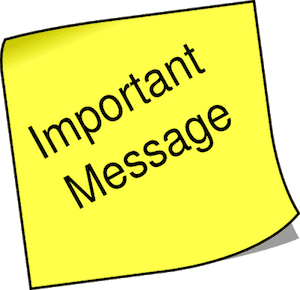 
“Everyone has a right to have a future thatis not dictated by the past.”~Karen SaakvitneTrauma-Informed ResourcesHelpful Videos:https://tinyurl.com/TICTedTalkhttps://tinyurl.com/youtube4PBHGhttps://tinyurl.com/youtubePBHG2https://tinyurl.com/youtubePBHG3https://tinyurl.com/youtubePBHG4Informational Websites:https://www.helpguide.org/articles/ptsd-trauma/coping-with-emotional-and-psychological-trauma.htm/ or https://tinyurl.com/helpguideTIChttps://store.samhsa.gov/system/files/sma15-4420.pdf or https://tinyurl.com/samhsasitehttps://www.traumainformedcare.chcs.org/what-is-trauma/ or https://tinyurl.com/whatistraumahttps://alamedacountytraumainformedcare.org/trauma-informed-care/what-is-trauma/ or https://tinyurl.com/TICwhatistrauma